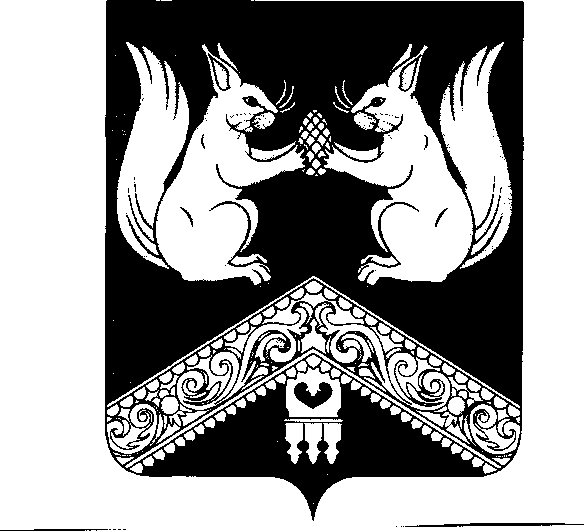 РОССИЙСКАЯ  ФЕДЕРАЦИЯКОСТРОМСКАЯ  ОБЛАСТЬАДМИНИСТРАЦИЯ ПОНАЗЫРЕВСКОГО МУНИЦИПАЛЬНОГО РАЙОНАРАСПОРЯЖЕНИЕот 20 августа  2015г. № 106-рО создании Центра тестирования по выполнению видов испытаний (тестов), нормативов, требованийк оценке знаний и умений в области физической культуры и спорта в Поназыревском муниципальном районе       В соответствии с пунктом 26 Положения о Всероссийском физкультурно- спортивном комплексе «Готовы к труду и обороне» (ГТО), утвержденного постановлением Правительства Российской Федерации от 11 июня 2014 года № 540, пунктом 19 плана мероприятий по поэтапному внедрению Всероссийского физкультурно-спортивного комплекса «Готов к труду и обороне (ГТО), утвержденного распоряжением Правительства Российской Федерации от 30 июня 2014 года № 1165-р, и приказом Министерства спорта Российской Федерации от 1 декабря 2014 года № 954/1 «Об утверждении Порядка создания Центров тестирования по выполнению видов испытаний (тестов), нормативов, требований к оценке уровня знаний и умений в области физической культуры и спорта и Положения о них» и приказа комитета по физической культуры и спорта Костромской области от 10 июля 2015 года № 111      1. Создать на базе МОУ Поназыревской средней общеобразовательной школы Центр тестирования по выполнению видов испытаний (тестов), нормативов, требований к оценке уровня знаний и умений в области физической культуры и спорта Поназыревского муниципального района.    2.  Утвердить перечень мест тестирования по выполнению видов испытаний (тестов), нормативов, требований к оценке уровня знаний и умений в области физической культуры и спорта (далее – место тестирования) Центра тестирования (Приложение № 1).    3. Утвердить штатное расписание Центра тестирования (Приложение № 2).     4.  При организации деятельности Центра тестирования руководствоваться Положением о Центрах тестирования по выполнению видов испытаний (тестов), нормативов, требований к оценке знаний	 и умений	 в области физической культуры и спорта. Утвержденным приказом спорта Российской Федерации от 1 декабря 2014 года 3 954/1 «Об утверждении Порядка создания Центров тестирования по выполнению видов испытаний (тестов), нормативов, требований к оценке уровня знаний и умений в области физической культуры и спорта и Положения о них».    5. Утвердить перечень видов спорта, входящих в тестирование по выполнению видов испытаний (тестов), нормативов, требований к оценке уровня знания и умений в области физической культуры и спорта (Приложение № 3).      6. Установить норматив требований к оценке уровня знаний и умений в области физической культуры и спорта Поназыревского муниципального района примерно около 100 человек в год.     7.  Контроль за выполнением данного постановления возложить на заместителя главы администрации-начальника отдела экономики, муниципального имущества и земельных ресурсов Поназыревского муниципального района Серяк Е.Н.    8. Данное постановление вступает в силу со дня его подписания.Глава Поназыревского муниципального района                           А.А. Кузнецов                                     Приложение № 1к постановлению  администрации Поназыревскогомуниципального района                                     № 106-р от 20 августа 2015 годаПереченьмест тестирования по выполнению испытаний (тестов), нормативов, требований к оценке уровня знаний и умений в области физической культуры и спорта Центра тестированияПриложение № 2к постановлению  администрации Поназыревскогомуниципального района                                     № 106-р от 20 августа 2015 годаШтатное расписаниеЦентра тестирования  1. Руководитель Центра ( Сньозик О.М.)   2. Специалист Центра - 1 чел.(по согласованию)  3. Медицинский работник – 1 чел.  4. Судьи и секретари (3 чел.) –  4.1.Для учащихся образовательных учреждений:  главный судья- Корнилова Елена Михайловна  Большакова Г.Н.  4.2.Для взрослых категорий населения:  главный судья- Корнилова Елена Михайловна  Большакова Г.Н.Приложение № 3к постановлению  администрации Поназыревскогомуниципального района                                     № 106-р от 20 августа 2015 годаПереченьвидов спорта входящих в тестирование по выполнению испытаний (тестов), нормативов, требований к оценке уровня знаний и умений в области физической культуры и спорта   1. Бег на короткие дистанции    2. Бег на длинные дистанции   3. Метания    4. Прыжки в длину   5. Силовая гимнастика , упражнения на гибкость, рывок гири   6. Стрельба    7. Бег на лыжах    8. Туризм    9. Теоретические знания №п/пЦентр тестированияЦентр тестированияМеста тестированияМеста тестированияКатегория населения, которые будут сдавать нормативы ГТО в данном центре (месте тестирования)№п/пНаименованиеАдресНаименованиеАдресКатегория населения, которые будут сдавать нормативы ГТО в данном центре (месте тестирования)1.Муниципальное общеобразовательное учреждение Поназыревская средняя общеобразовательная школап. Поназырево, ул.Пушкинская, д.38Муниципальное общеобразовательное учреждение Поназыревская средняя общеобразовательная школап. Поназырево, ул.Пушкинская, д.38 Все категории населения